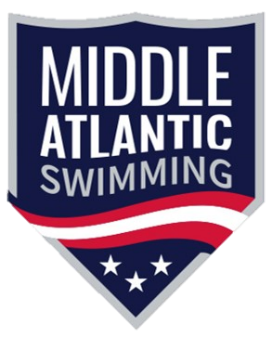 482 Norristown Road, Suite 110, Blue Bell, PA 19422Phone 302-861-6760 office@maswim.org www.maswim.org 2022 House of Delegates Saturday, April 29, 202311:30 am
DoubleTree Hotel, Plymouth Meeting2023 MinutesCALL TO ORDER 11:35am by Kate ScheuerMIDDLE ATLANTIC SWIMMING MISSION STATEMENT read by Crystal KeelanINTRODUCTION of Middle Atlantic Board of Directors and Staff by Kate ScheuerAPPROVAL OF MEETING AGENDA - approvedAPPROVAL OF MINUTES OF 2022 MEETING - approvedGENERAL CHAIR REPORT by Kate ScheuerIn January, Middle Atlantic hosted the second annual Tri-State Cup Meet.  The meet included the Middle Atlantic, Allegheny Mountain and New Jersey LSCs.  Athletes in attendance were celebrated for their athlete accomplishments and love of the sport.  The championship month of March:A third 10&Under Championship Meet was added, addressing our increasing number of swimmers.  With those three meets, we saw over 1500 10&Unders have a championship experience just for them.  Junior Championship Meet (the meet formerly known as Junior Olympics)-Our Executive Director debuted the Middle Atlantic t-shirt cannon to rave reviews,  engaging the spectators at the meet and having a little fun with everyone.Silver Championships were again held at five sites throughout the LSC.  Despite four sites having to deal with severe storms, all meets provided a championship meet to over 2000 athletes.MA Senior Championships saw more athletes compete this year than in previous seasons, showcasing the strength of our clubs and athletes. New this year:Middle Atlantic hosted the Elite Swim Camp in Florida, with 40 plus athletes invited to attend a three day camp to learn, train, and build relationships.We also sent athletes to the Olympic Training Center to participate in the Tri-State Senior Camp, again, working with athletes from Alleghany Mountain and New Jersey LSCs.  We continue to build cross LSC relationships and partnerships.Middle Atlantic constituents are thriving, with many new exciting programs on the horizon.  As we continue this journey, Middle Atlantic is committed to being there for our athletes, coaches, and clubs.Goals for this coming year, and the future Build coach engagement within our LSC, as well as offer more coach continuing education Build athlete involvement and programming; creating an athlete committee that strongly represents all our athletes within the LSC, and to USA Swimming.Middle Atlantic is a large, geographically diverse LSC, but our intention is to continue to work towards being a small, tightknit swimming community.FINANCIAL REPORT presented by Larry Schwarz – passedCurrently, ¾ through the 2023 FY, the Finances of the organization were reported as being strong.  A currently, the Profit and Loss report is showing a $200k profit as of 4/29/23.  There will be more expenses as the year closes out, but nothing that are considered detrimental to the finances of the organization.Question was asked regarding the LSC surplus from annual budget and what occurs.  Answered by Jamie Platt – as per Board set policy, the unused funds go back into LSC “general fund” and is not rolled over to the following year.EXECUTIVE DIRECTOR’S REPORT			Overall review from the Executive Director point of view. Everything is led by our organizational mission statement.2023 ReviewPrograms & services (MASI invested into bricks and mortar in FY 22 and programs and services in FY 23).Eg. Tri-State Cup, Elite Select Camp, Tri-State Camp, Championship experience, strategic planning retreat, SWIMS 3.0 clinic.Relationships (built new relationships and grew exsisting)Eg. Philadelphia Youth Sports Collaborative Swim Pantries, Your Sports Resource (The Swim Club Operations Manual), USA Swimming Foundation (Make a splash program)Partnerships (creating connections for organization and our membership)Eg. ASCA, Sporfie, PYSC, AllSport Travel, Kampus Klothes, Nemours Childrens HealthGoals for 2024Focused investmentIncreased budget commitment to programs and services by over $100k – camps, clinics, eventsEnhancing membership experienceStrengthen Clubs through building the baseInto volunteersSafety (U.S. Center for Safesport)Enhanced trainings (SS, MD Training, ORD training, etc.)Assistance to clubs in obtaining Safe Sport certificationKeeping national Safe Sport Leadership training available if available like 2023.GrowthSponsors (generate monies from outside to invest in programming)Partners (allows us to further reach such as streaming)Visibility (growing reach to greater community)PositionContinue leadership role within the sportConnect with our local communities (ex. DIAA, PIAA)Utilize our status with Eastern Zone and USA Swimming to further benefit the sport and our LSC.FISCAL YEAR 2024 BUDGET PRESENTATION presented by Jamie Platt - passed			Document postedELECTIONS AND APPOINTMENTS 			Elected to the MA Board of DirectorsGeneral Chair:  Kate ScheuerAdmin Vice Chair:  Brian WatersJr. Athlete Rep: Ella ShermanCoaches Rep:  Andrew Austria2023 – 2024 MEET SCHEDULE PRESENTATION The meet schedule was presented to the HOD and approved as presented.  See the 2023-24 Meet Schedule on the MA website.	PRIZE RAFFLERecognitionA recognition award for his service to the Board of Directors was given to Larry Schwarz by Jamie Platt noting his service as Officials Chair, Governance Chair, Admin VC, interim GC and Admin VC.ADJOURNMENT 12:43pm.
MIDDLE ATLANTIC SWIMMING ADVOCATES THE GROWTH AND DEVELOPMENT 
OF OUR SAFE AND DIVERSE SWIMMING THROUGH EDUCATION, 
INNOVATION AND A COMMITMENT TO EXCELLENCE.PRIZEWINNERASCA MembershipBrian ElkoASCA MembershipLou PettoASCA MembershipDavid RueMiddle Atlantic Club MembershipEAACMiddle Atlantic Club MembershipGPACMiddle Atlantic Club MembershipCBST2023 ASCA World Clinic RegistrationDSATV PackageVINYTV PackageCBSTPace ClockLACPace ClockEAACPace ClockDCAAPace ClockMLYTech Suit (Athlete)Aaron TaylorTech Suit (Athlete)Ella Sherman